1.	Rendezd növekvő sorrendbe a következő számokat!	+35; -42; 0; -56; -2; +100; -7; +12.	Melyik szám nagyobb, és mennyivel?	|-15|	|+15|	-(+9)	-(-9)	-12	|+9|	+4	-(-13)3.	A Föld néhány pontjának tengerszinthez mért magassága a következő:	Szeged: 84 m	Holt tenger: -387 m	Kaszpi mélyföld: -28 m	Debrecen: 121 m	Nílus delta mélyföldje: -13 m	Pécs 160 m	Melyik a legmagasabb hely?		Melyik a legalacsonyabb hely?		Melyik van legközelebb a tengerszinthez?	4.	Írd a halmazábra megfelelő helyére a következő számokat!	U:={-3; -2; -1; 0; +1; +2; +3}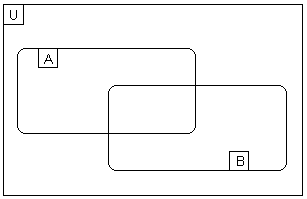 	A:={Pozitív számok}	B:={Legfeljebb +1}5. Döntsd el, hogy a 16; -3, 0; +7; -10 számok közül mely számokra igazak az alábbi állítások! Nagyobbak, mint -8:	Kisebbek, mint 0:		Ellentettjük kisebb a számnál:	Abszolútértékük megegyezik a számmal:	Abszolútértékük nagyobb az ellentettjüknél:	